17. MAI PÅ HAFSLO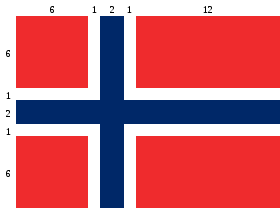 Program for dagen:Kl. 12.00: Gudsteneste i Hafslo kyrkjeKl. 12.45: Markering ved krigsminnebautaen v/Ivar Kvalen og elevar frå 10.klasseKl. 13.00: Tog frå kyrkja via omsorgssenteret til skulenRekkjefylgje i toget:                   Flaggborg                  Hafslo songlag                  Korpset	                  Skulefana                  1.-7. klasse                  Hafslo barnehage                  Gamlestova barnehage                  FolketogetDet vert stopp, og kort program, både inne og ute på omsorgssenteretKorpset spelar nasjonalsongen når toget kjem til skulen.Kl. 14.30 Programmet startar                 Barnekoret syng                 Tale for dagen v/Bjørn Lied Tønnesen                  4. klasse framfører Margrete Munthe song                  Diktlesing av Ingrid Ahlin Søvde og Emilie Alme frå 10. klasse                  Song og gitar v/ Anette Timberlid Teigen og Torkjell Venjum                  Knøttekoret syng                  Utdeling av kr 500,- til beste klasse i toget.                   Allsong med Hafslo songlagDet vert sal av rømmegraut og plomesuppe, fingermat, pølser, is, brus, kaffi og kaker frå ca klokka 13.30Det vert tradisjonelle 17.Mai-leikar for born og vaksne, med karameller som premie. Om det vert svært dårleg ver, vert det leikar inne i samfunnshuset(Hauk rommet og gangen)Det er tekst til allsongane på baksida, så ta med dette arket i veska på 17.Mai VEL MØTT TIL Å FEIRE NASJONALDAGEN !